№ 10.1. Рыбоводный участок: «Акватория Нижнетуломского водохранилища - 02».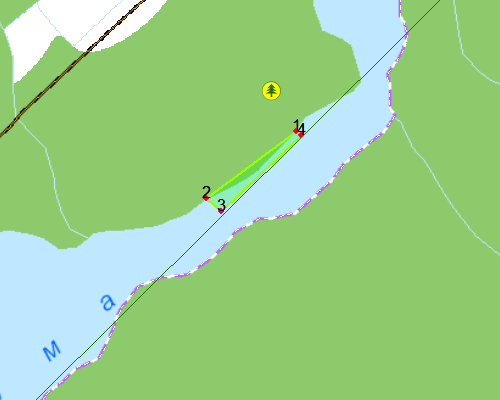 Условие предоставления участка в пользование (в соответствии со ст. 38 Водного кодекса Российской Федерации от 3 июня 2006 г. № 74-ФЗ)
– совместное водопользование без забора (изъятия) водных ресурсов из водных объектов.Площадь участка – 4,7 га. Муниципальное образование – с.п. Тулома Кольского района Мурманской области.Система координат:  WGS-84.Описание границ:- соединение точек № 1- № 2 по береговой линии;- соединение точек № 2- № 3 по акватории водного объекта;- соединение точек № 3- № 4 по акватории водного объекта;- соединение точек № 4- № 1 по акватории водного объекта.Номер точкиСеверная широтаВосточная долгота168°44′35,3″32°18′1,6″268°44′22,9″32°17′15,8″368°44′20,6″32°17′23,7″468°44′34,5″32°18′4″